Приложение к постановлению                                                                                                                                                                                   администрации Дзержинского района          от  07.09.2018 №  1219 6. Мероприятия Программы «Развитие жилищно-коммунального и строительного комплекса Дзержинского района» на 2017-2021 годы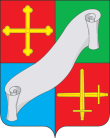 КАЛУЖСКАЯ ОБЛАСТЬ АДМИНИСТРАЦИЯ(исполнительно - распорядительный орган)МУНИЦИПАЛЬНОГО РАЙОНА «ДЗЕРЖИНСКИЙ РАЙОН»П О С Т А Н О В Л Е Н И ЕКАЛУЖСКАЯ ОБЛАСТЬ АДМИНИСТРАЦИЯ(исполнительно - распорядительный орган)МУНИЦИПАЛЬНОГО РАЙОНА «ДЗЕРЖИНСКИЙ РАЙОН»П О С Т А Н О В Л Е Н И Е«07» сентября   2018 г.                                          г. Кондрово                                  № 1219«07» сентября   2018 г.                                          г. Кондрово                                  № 1219О внесении изменений в муниципальнуюпрограмму «Развитие жилищно-коммунального и строительного комплекса Дзержинского района» на 2017-2021годы, утвержденную постановлением администрации Дзержинского района от 30.12.2016 № 1187 (в редакции от 16.07.2018№ 940)           На основании постановления администрации Дзержинского района от 14.08.2013               № 1931 «Об утверждении Порядка принятия решения о разработке муниципальных программ муниципального района  «Дзержинская район», их формирования и реализации и Порядка проведения оценки эффективности реализации муниципальных программ муниципального района «Дзержинский район»           На основании постановления администрации Дзержинского района от 14.08.2013               № 1931 «Об утверждении Порядка принятия решения о разработке муниципальных программ муниципального района  «Дзержинская район», их формирования и реализации и Порядка проведения оценки эффективности реализации муниципальных программ муниципального района «Дзержинский район»ПОСТАНОВЛЯЮ:ПОСТАНОВЛЯЮ:            1. Внести изменения в муниципальную программу «Развитие жилищно-коммунального и строительного комплекса Дзержинского района» на 2017-2021 годы, утвержденную постановлением администрации Дзержинского района от 30.12.2016                  № 1187 (в редакции от 16.07.2018 № 940), изложив раздел 6 Мероприятия программы «Развитие жилищно-коммунального и строительного комплекса Дзержинского района» на 2017-2021 годы в новой редакции (прилагается).            2. Постановление вступает в силу с момента его опубликования.            3. Контроль за исполнением настоящего постановления возложить на заместителя главы администрации района В.В. Головача.            1. Внести изменения в муниципальную программу «Развитие жилищно-коммунального и строительного комплекса Дзержинского района» на 2017-2021 годы, утвержденную постановлением администрации Дзержинского района от 30.12.2016                  № 1187 (в редакции от 16.07.2018 № 940), изложив раздел 6 Мероприятия программы «Развитие жилищно-коммунального и строительного комплекса Дзержинского района» на 2017-2021 годы в новой редакции (прилагается).            2. Постановление вступает в силу с момента его опубликования.            3. Контроль за исполнением настоящего постановления возложить на заместителя главы администрации района В.В. Головача.Исполняющий обязанностиглава администрацииДзержинского района                                                                                         А.В. МареевИсполняющий обязанностиглава администрацииДзержинского района                                                                                         А.В. МареевНаименование мероприятияОтветственные исполнителиИсточник финансированияВсего (тыс. руб.)2017 г.2018 г.2019 г.2020 г.2021 г.1.Передача полномочий поселениям Дзержинского района по организации в границах поселения  тепло-, водоснабжения населения, водоотведения, обеспечения топливом в пределах полномочий, установленных законодательством РФАдминистрация МР «Дзержинский район», финансовый отдел, отдел ЖКХ, благоустройства и экологии, администрации сельских поселенийБюджет МО МР «Дзержинский район»5 7981 5981 2001 0001 0001 0001.1. Исполнение  полномочий  по организации в границах поселения  водоснабжения населения, водоотведения, обеспечения топливом в пределах полномочий, установленных законодательством РФАдминистрация МР «Дзержинский район», финансовый отдел, отдел ЖКХ, благоустройства и экологииБюджет МО МР «Дзержинский район»3 286,8436,89509509502. Передача полномочий поселениям Дзержинского района на организацию и осуществление полномочий, закреплённых за муниципальным районом «Дзержинский район»  на участие  в организации деятельности по сбору (в том числе раздельному сбору) и транспортированию твёрдых коммунальных отходовАдминистрация МР «Дзержинский район», финансовый отдел, отдел ЖКХ, благоустройства и экологии, администрации сельских поселенийБюджет МО МР «Дзержинский район»3 534,1734,17007007007003. Передача полномочий поселениям Дзержинского района на организацию и осуществление полномочий, закрепленных за муниципальным районом "Дзержинский район" на организацию ритуальных услуг и содержание мест захороненияАдминистрация МР «Дзержинский район», финансовый отдел, отдел ЖКХ, благоустройства и экологии, администрации сельских поселенийБюджет МО МР «Дзержинский район»5 0521 0321 0051 0051 0051 005Наименование мероприятияОтветственные исполнителиИсточник финансированияВсего (тыс. руб.)2017 г.2018 г.2019 г.2020 г.2021 г.4. Передача полномочий поселениям Дзержинского района на создание условий для массового отдыха жителей  и организация обустройства мест массового отдыха населения, включая обеспечение свободного доступа граждан к водным объектам общего пользования и их береговым полосамАдминистрация МР «Дзержинский район», финансовый отдел, отдел ЖКХ, благоустройства и экологии, Бюджет МО МР «Дзержинский район»449,8541039,854.1.  Исполнение  полномочий  на создание условий для массового отдыха жителей  и организация обустройства мест массового отдыха населения, включая обеспечение свободного доступа граждан к водным объектам общего пользования и их береговым полосамАдминистрация МР «Дзержинский район», финансовый отдел, отдел ЖКХ, благоустройства и экологии, Бюджет МО МР «Дзержинский район»1 920,15450,154904904905. Передача полномочий поселениям Дзержинского района по обеспечению проживающих в поселении и нуждающихся в жилых помещениях малоимущих граждан жилыми помещениями, организация строительства и содержания муниципального жилищного фонда, создание условий для жилищного строительства, осуществление муниципального жилищного контроля, а также иных полномочий органов местного самоуправления в соответствии с жилищным законодательствомАдминистрацияМР «Дзержинский район», финансовый отдел, отдел ЖКХ, благоустройства и экологии, Бюджет МО МР «Дзержинский район» 1 490,951 449,741,255.1. Исполнение   полномочий  по обеспечению проживающих в поселении и нуждающихся в жилых помещениях малоимущих граждан жилыми помещениями, организация строительства и содержания муниципального жилищного фонда, создание условий для жилищного строительства, осуществление муниципального жилищного контроля, а также иных полномочий органов местного самоуправления в соответствии с жилищным законодательствомАдминистрацияМР «Дзержинский район», финансовый отдел, отдел ЖКХ, благоустройства и экологии, Бюджет МО МР «Дзержинский район» 5 362,251 303,251 3531 3531 353Наименование мероприятияОтветственные исполнителиИсточник финансированияВсего (тыс. руб.)2017 г.2018 г.2019 г.2020 г.2021 г.6. Передача полномочий поселениям Дзержинского района по подготовке документации в области градостроительной деятельностиАдминистрация МР «Дзержинский район», финансовый отдел, отдел ЖКХ, благоустройства и экологии, отдел архитектуры и градостроительства Бюджет МО МР «Дзержинский район» 9809806.1.Исполнение полномочий по подготовке документации в области градостроительной деятельностиАдминистрация МР «Дзержинский район», финансовый отдел, отдел ЖКХ, благоустройства и экологии, отдел архитектуры и градостроительства Бюджет МО МР «Дзержинский район» 3 822,6882,69809809807.  Осуществление переданных полномочий ГП «Город Кондрово» на обеспечение проживающих в поселении и нуждающихся в жилых помещениях малоимущих граждан жилыми помещениями, организации строительства и содержанию муниципального жилого фонда, по созданию условий для жилищного строительства, осуществлению муниципального жилищного контроля, а также иных полномочий органов местного самоуправленияАдминистрация МР «Дзержинский район», финансовый отдел, отдел городского хозяйства,отдел ЖКХ, благоустройства и экологииБюджет ГП  «Город Кондрово»28 716,95 232,95 8715 8715 8715 8718.  Осуществление переданных  полномочий ГП «Город Кондрово»  по организации в границах поселения электро-, тепло-, газо- и водоснабжения населения, водоотведения, обеспечения топливом в пределах полномочий, установленных законодательством  РФАдминистрация МР «Дзержинский район», финансовый отдел, отдел городского хозяйства, отдел ЖКХ, благоустройства и экологииБюджет ГП «Город Кондрово»13 191,74 471,72 1802 1802 1802 1809.     Осуществление переданных полномочий ГП «Город Кондрово» по организации благоустройства территории поселения (включая освещение улиц, озеленение улиц, установку указателей с наименованием улиц и номерами домов, размещение и содержание малых архитектурных форм)Администрация МР «Дзержинский район», финансовый отдел, отдел городского хозяйства, МБУ «Отдел капитального строительства», отдел культуры, МКУ СН «Спорт», МКУ «МКМЦ», отдел ЖКХ, благоустройства и экологииБюджет ГП «Город Кондрово»116 30855 43615 21815 21815 21815 218Наименование мероприятияОтветственные исполнителиИсточник финансированияВсего(тыс. руб.)2017 г.2018 г.2019 г.2020 г.2021 г.10. Осуществление переданных полномочий    ГП «Кондрово» по организации ритуальных услуг и содержание мест захороненияАдминистрация МР «Дзержинский район», финансовый отдел, отдел городского хозяйства, отдел ЖКХ, благоустройства и экологииБюджетГП «Город Кондрово»2 40060060060060011.  Осуществление переданных полномочий               ГП «Город Кондрово» по обеспечению мероприятий по переселению граждан из аварийного жилищного фонда, в том числе переселению граждан из аварийного жилищного фонда с учётом необходимости развития малоэтажного жилищного строительства, осуществляемых за счёт средств, поступивших от Фонда содействия реформированию жилищного-коммунального хозяйстваАдминистрация МР «Дзержинский район», финансовый отдел, отдел городского хозяйства, отдел ЖКХ, благоустройства и экологии БюджетГП «Город Кондрово»78 281,578 281,512.    Осуществление переданных полномочий       ГП «Город Кондрово» по обеспечению мероприятий по переселению граждан из аварийного жилищного фонда, в том числе переселению граждан  из аварийного жилищного фонда с учётом необходимости развития малоэтажного жилищного строительства, осуществляемых за счёт средств бюджетаАдминистрация МР «Дзержинский район», финансовый отдел, отдел городского хозяйства, отдел ЖКХ, благоустройства и экологииБюджетГП «Город Кондрово»58 454,558 454,513.  Межбюджетная субсидия на разработку землеустроительной документации  для  внесения в сведения кадастрового учёта границ населённых пунктов Администрация МР «Дзержинский район», финансовый отдел, отдел архитектуры и градостроительстваОбластной бюджет 972,7972,714. Содержание МБУ "Отдел капитального строительства" Дзержинского районаАдминистрация МР «Дзержинский район», финансовый отдел,               МБУ «Отдел капитального строительства»Бюджет МО МР «Дзержинский район» 13 2552 649,32 657,82 649,32 649,32 649,3Наименование мероприятияОтветственные исполнителиИсточник финансированияВсего(тыс. руб.)2017 г.2018 г.2019 г.2020 г.2021 г.15. Субсидии  местным бюджетам из областного бюджета на капитальный ремонт водопроводных сетей, канализационных сетей, объектов централизованной системы холодного водоснабжения и (или) водоотведения муниципальной собственности Администрация МР «Дзержинский район», финансовый отдел, отдел ЖКХ, благоустройства и экологии, администрации городских и сельских поселений Областной бюджет1 766,61 766,6Итого:345 043,7210 729,835 325,032 996,332 996,332 996,3